КАРТКА обліку дитини,занесеної до міського Банку даних обдарованих дітей та педагогів, які з ними працюють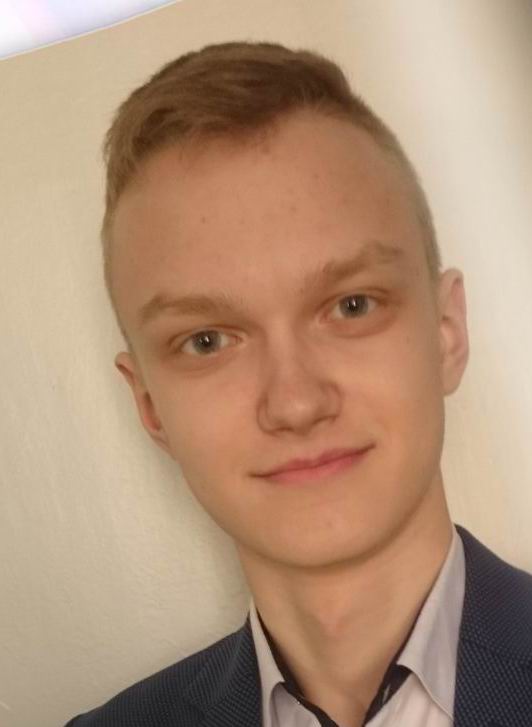 1. Карпов Артем Олексійович	                                        2.08.05.2003	3. Красноармійський міський ліцей «Надія»4. 10 клас5. Профіль навчання – інформаційно –технологічний6. м. Покровськ, м.»Сонячний» 22-237. Телефон  06672869888. Відомості про батьків: Батько – Карпов О.С.приватний  підприємець, 0509031051Мати – Карпова Н.В.домогосподарка, 05097332039. Вид обдарованості  -  Інтелектуальний 10. Хобі та захоплення дитини  – відео монтаж, велоспорт11. Відомості про педагога-наставника дитини: ПІБ   Гром Ірина ЮріївнаМісце роботи Красноармійський міський ліцей «Надія»Посада вчитель інформатики та математики	Педагогічний стаж  30 роківКатегорія, звання: 	вища, вчитель-методистКерівник закладу _______________________________ Сиротюк Г.ЄДата заповнення 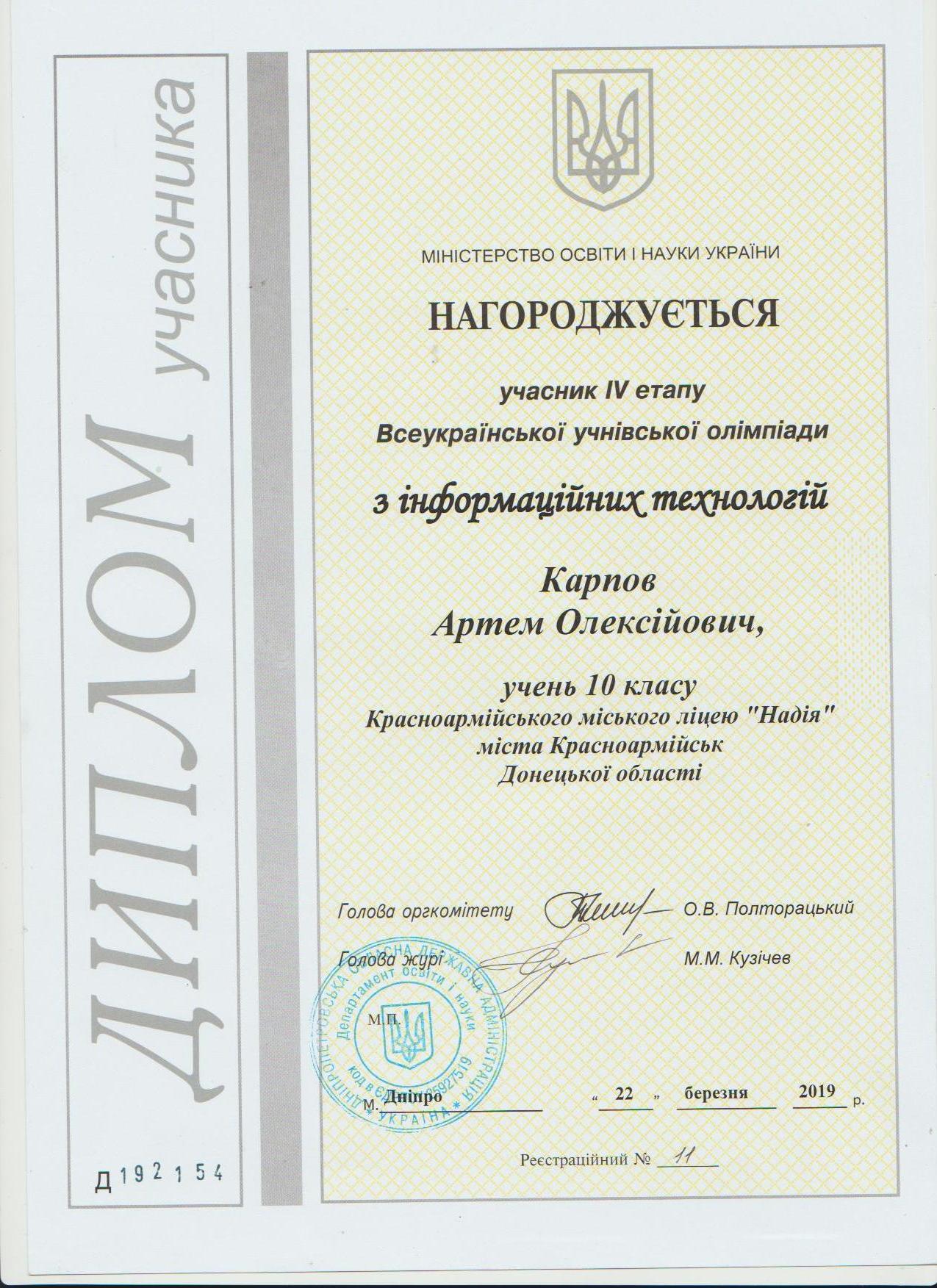 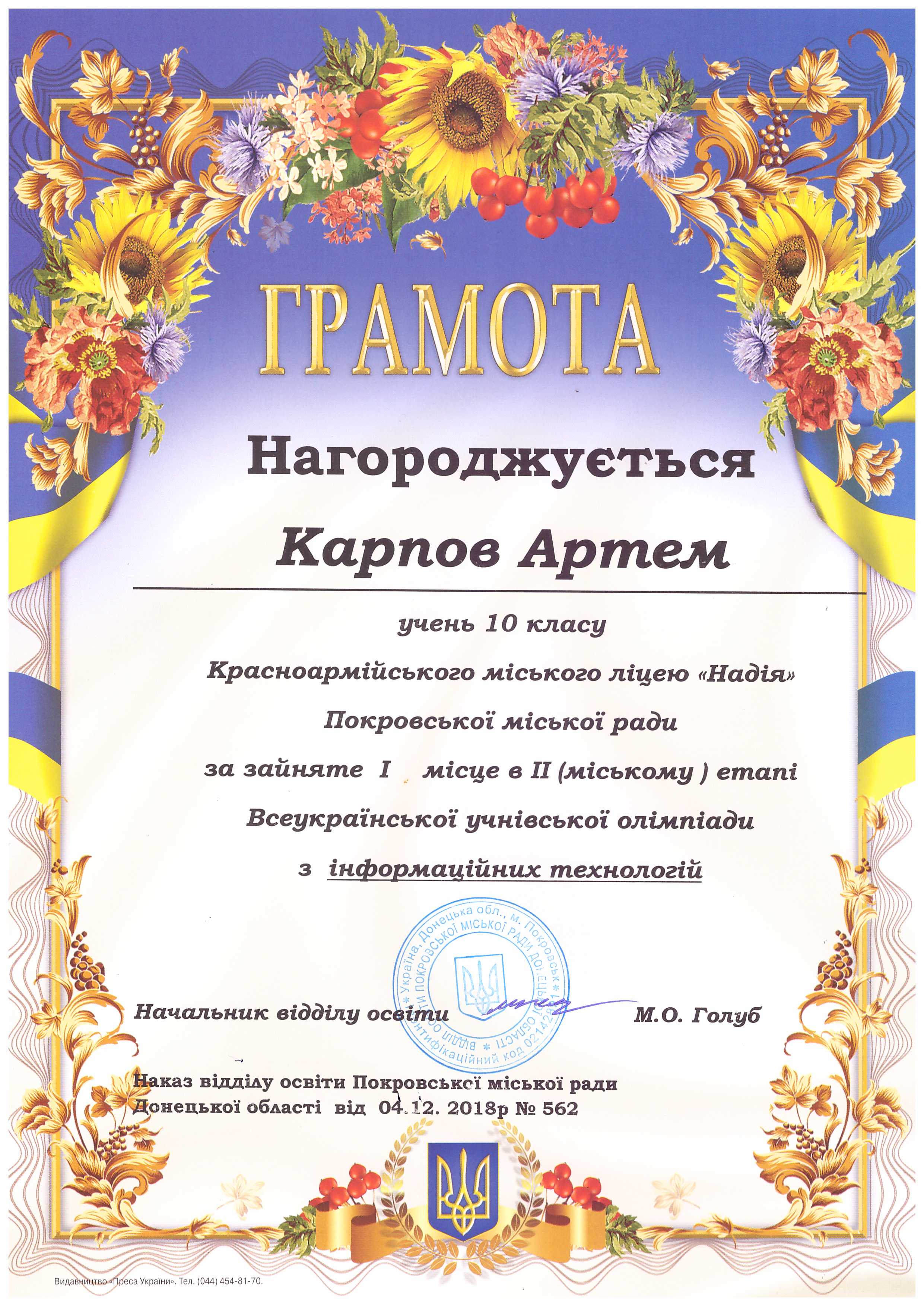 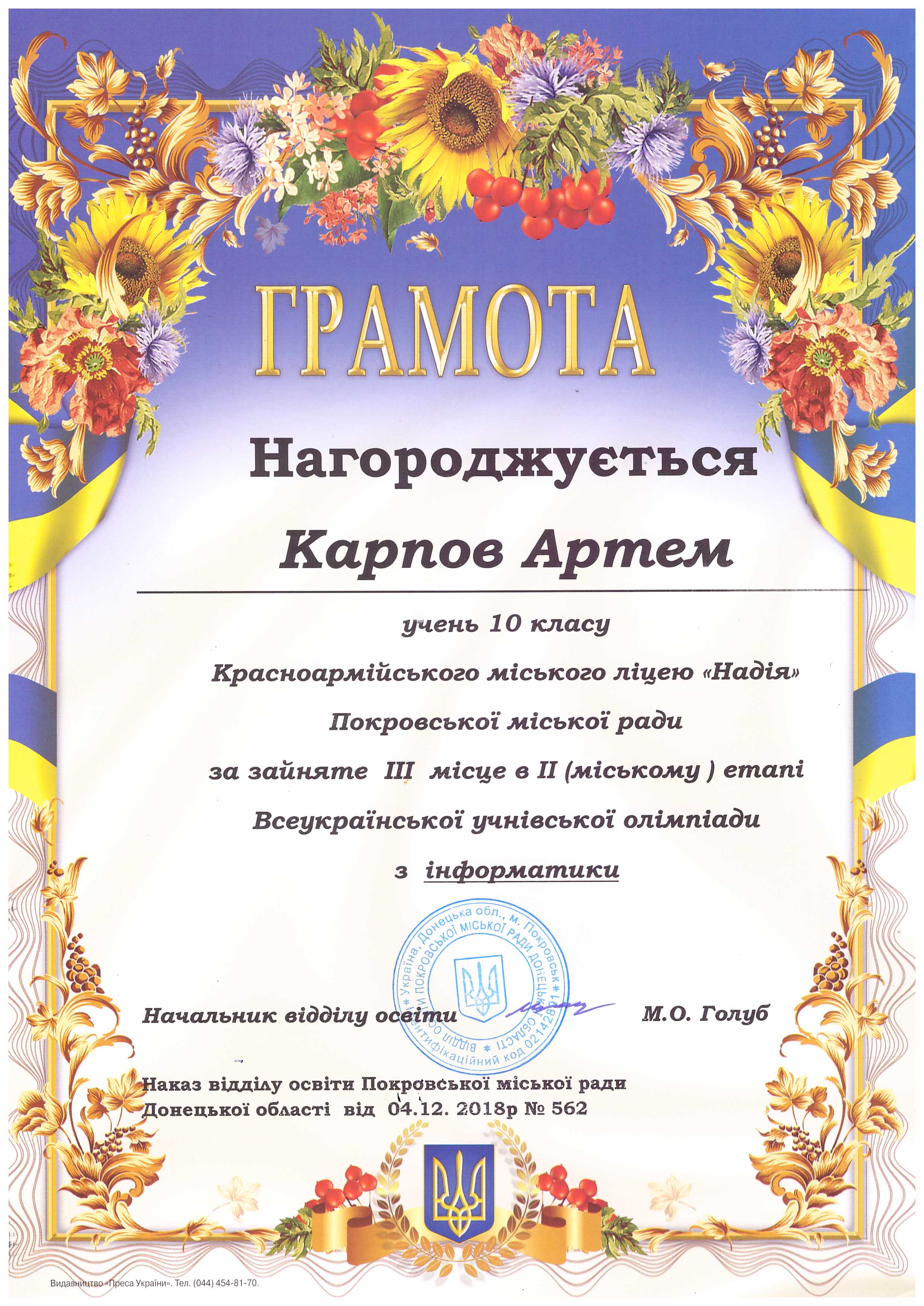 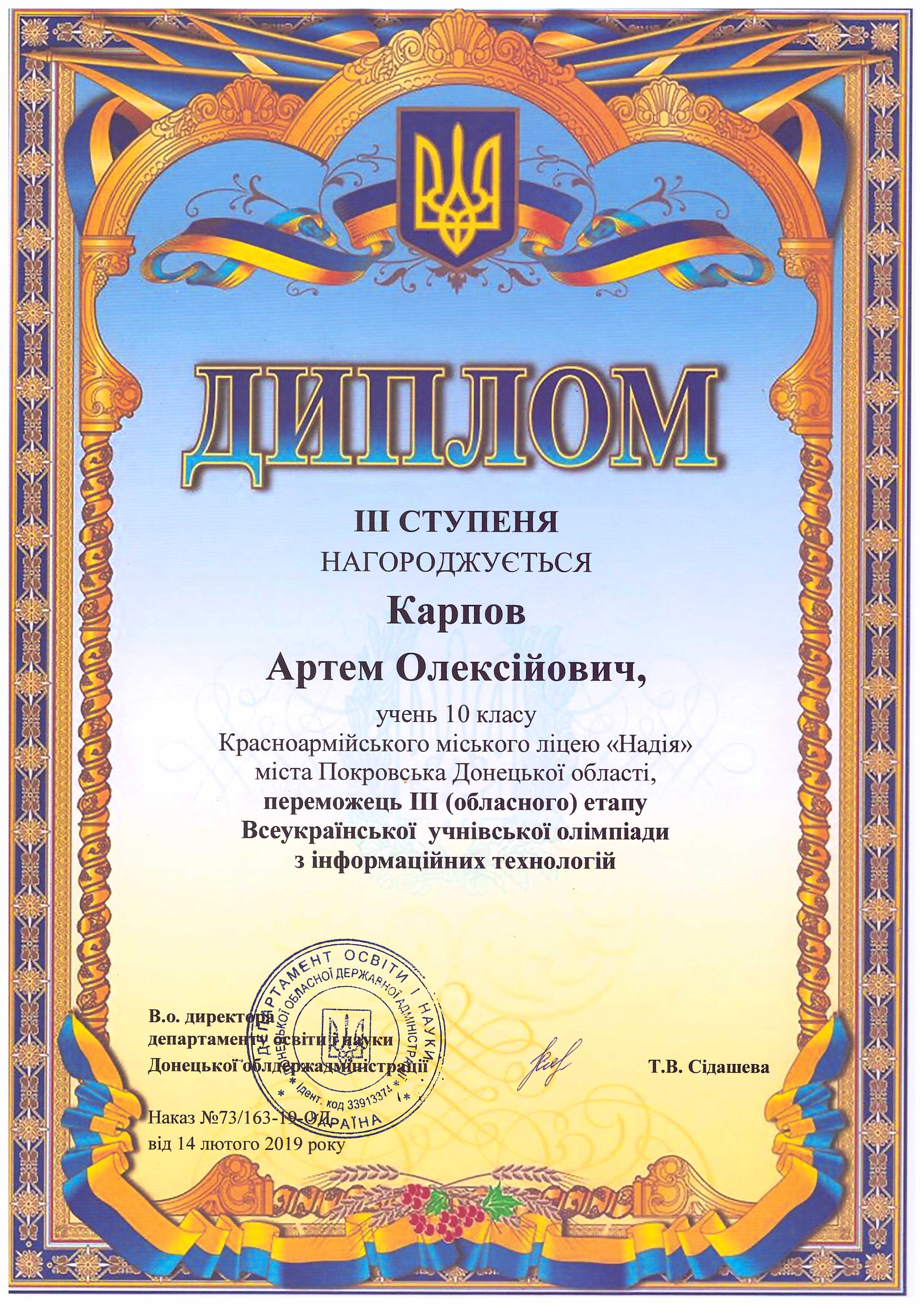 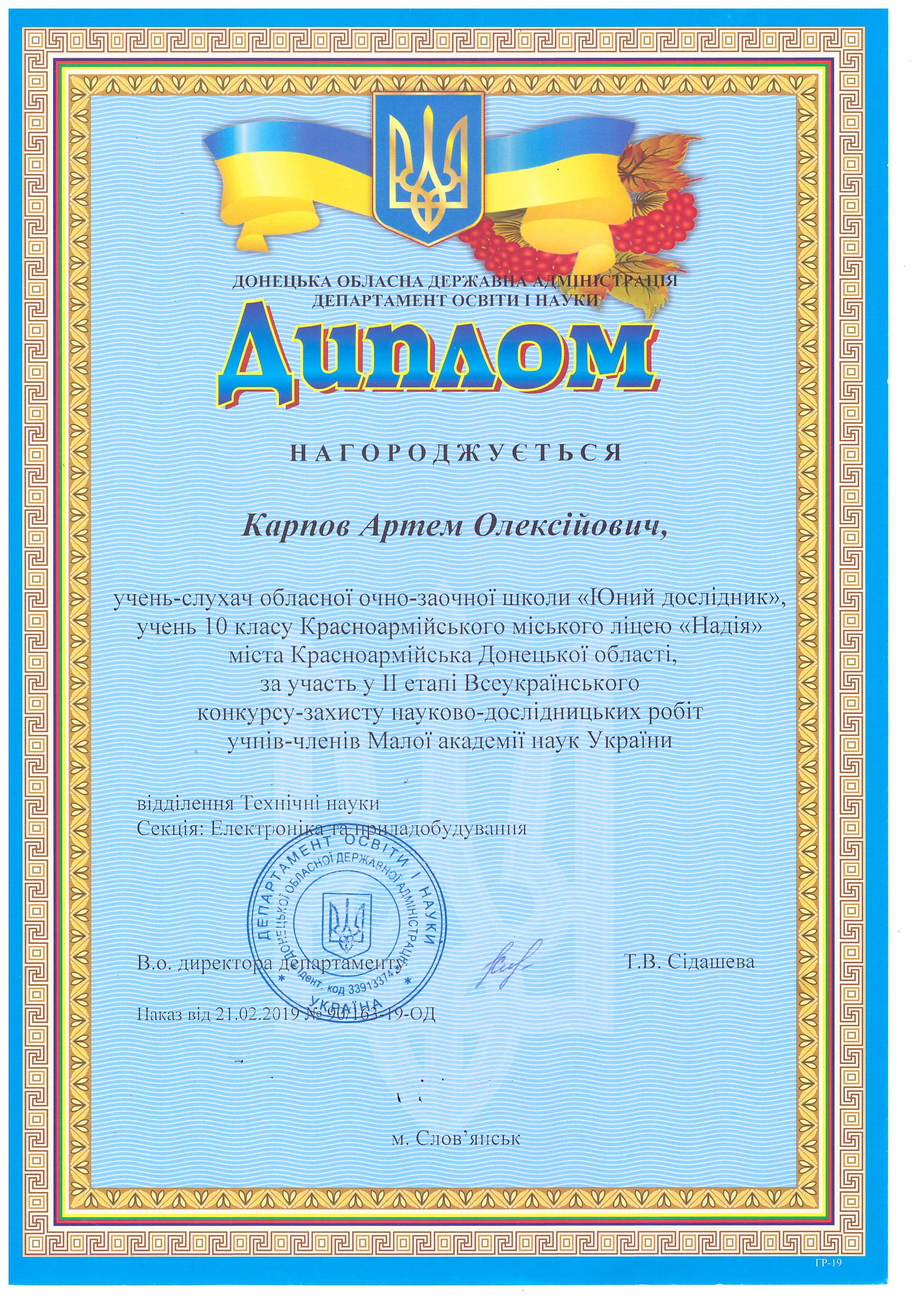 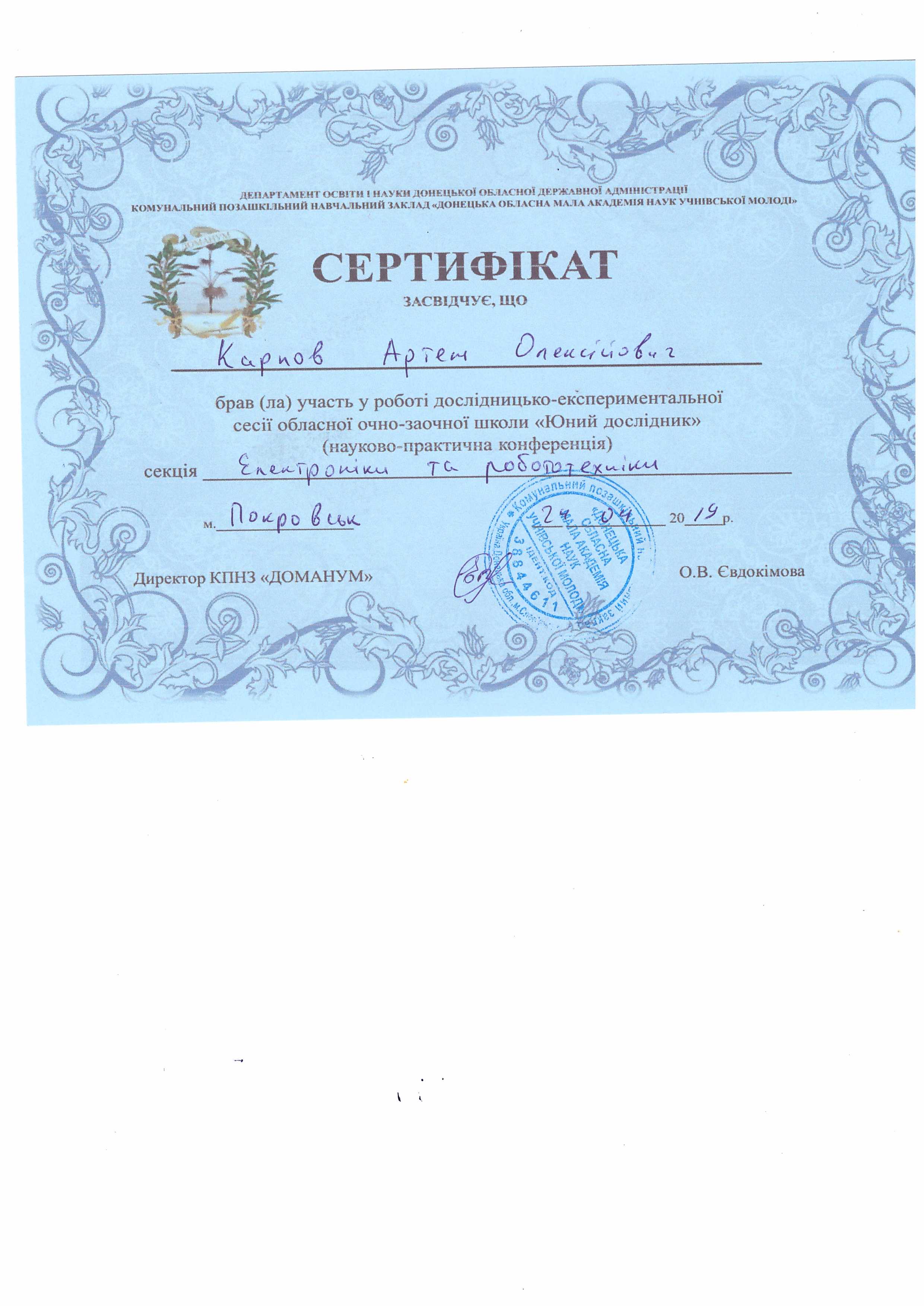 Навчальний рікМіський рівеньМіський рівеньОбласний рівеньОбласний рівеньВсеукраїнський  рівеньВсеукраїнський  рівеньМіжнародний рівеньМіжнародний рівеньНазва заходурезультатНазва заходурезультатНазва заходурезультатНазва заходу результат2017-2018II етап Всеукраїнської олімпіади з інформатики1 місцеII етап Всеукраїнської олімпіади з інформаційних технологій2 місцеII етап Всеукраїнської олімпіади з фізики	1 місце2018- 2019II етап  Всеукраїнської олімпіади з інформаційних технологій  II етап  Всеукраїнської олімпіади з інформатики   1місце3місцеIII етап  Всеукраїнської олімпіади з інформаційних технологій  III етап  Всеукраїнської олімпіади з інформатики   ІІетап Всеукраїнського конкурсу-захисту науково-дослідницьких робіт учнів-членів МАННауково-практична конференція «Юний дослідник»3 місце учасникучасникучасникIVетап  Всеукраїнської олімпіади з інформаційних технологій ІІ Всеукраїнська інтернет-олімпіада «На урок» з англійської мови на всеукраїнському рівніучасникІІІ ступеня всеукраїнського рівня